DIOCESE OF LAREDOCATHOLIC COMMITTEE ON SCOUTING RETREAT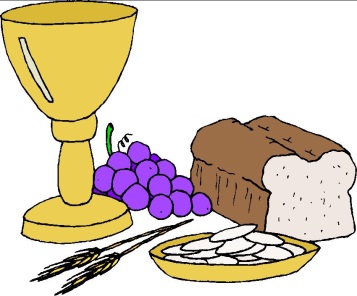 FEBRUARY 04, 2017 12:30 PM to 5:30 PMSan Francisco Javier Church, Cursillo Center2502 Zaragoza St., Laredo, Texas 78041SCOUT’S NAME:	 									Address:										 City:							Zip Code			 	Phone No:						Email				  Parents Wk. Phone No. or Cell No.						Are you a: Cub Scout 		 Boy Scout		 Venture		Pack No.			Troop No.			 Post No.		Current Altar Server: Yes or No    Church Name:				Age:				Grade: 		Cub Scouts are you a: Tiger Cub ____ Wolf ____ Bear ____ Webelo 4th____ Webelo 5th _____Boy Scouts - Rank:Tenderfoot___2nd Class___1st Class ___Star ___Life ___Eagle____Religious Medal (circle one)Boy/Cub Scouts:Light of Christ (1st 2nd Graders)		     Parvuli Dei (3rd, 4th, & 5th Graders)Ad Altare Dei (6th, 7th, & 8th Graders)      Pope Pius XII (9th Grade & Abv.)Payment: $25.00 / Scout	(Pays for Lunch, Work Book, and Medal) Check No. 			Cash 			Accepted by: 			